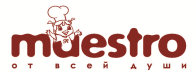 МЕНЮ ЛЕТНЕГО ДЕТСКОГО ОЗДОРОВИТЕЛЬНОГО ЛАГЕРЯ С  ДНЕВНЫМ ПРЕБЫВАНИЕМ ДЕТЕЙ НА БАЗЕ МБОУ ОГ №320 июня 2024г.ЗавтракОбед222=05№рецептурыНаименованиеВыход№рецептурыНаименованиеВыходБелкиЖирыУглеводыЭЦ(ккал)302Каша пшеничная вязкая на молоке с маслом200/58,467,8445,552883.05Бутерброд с сыром и маслом40/15/56,548,8619,72186685Чай с сахаром витаминизированный200/100,20,059,7439,00627Апельсин1000,90,28,143НаименованиеВыходНаименованиеВыходБелкиЖирыУглеводыЭЦ(ккал)576Гарнир из свежих огурцов300,200,020,563,6147Суп с макаронными изделиями на курином бульоне с цыпленком250/156,574,9420,25147452Котлета мясная702,694,122,5133,00587Соус томатный501,32,44,244508Каша гречневая рассыпчатая1508,429,6638,032711012Хлеб ржаной порция402,640,4813,36701011Хлеб пшеничный порция403,040,3219,6894631Компот из свежих яблок2000,160,1627,87115